Publicado en 08389 / Palafolls el 09/09/2013 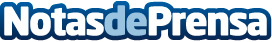 Grupo Actialia, líderes en crecimientoGrupo Actialia crece y adquiere una empresa de Rotulación para completar así todas las lineas de servicio posibles en Imagen Corporativa.Datos de contacto:Jordi MallorquíResponsable Comercial935160047Nota de prensa publicada en: https://www.notasdeprensa.es/grupo-actialia-lideres-en-crecimiento Categorias: Telecomunicaciones Comunicación Marketing Programación Cataluña Emprendedores E-Commerce Innovación Tecnológica Consultoría http://www.notasdeprensa.es